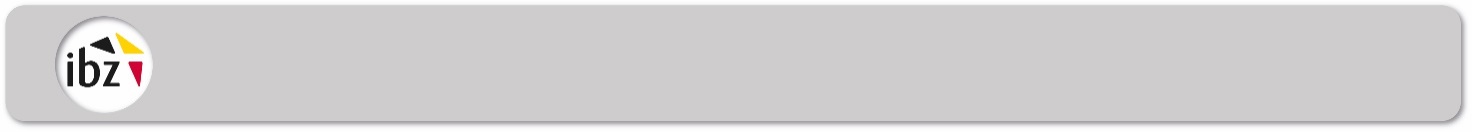 Ontvangstmelding van een voordrachtsakte van kandidaten voor het Brussels Hoofdstedelijk Parlement De voorzitter van het gewestbureau erkent een voordracht van kandidaten voor de verkiezing van het Brussels Hoofdstedelijk Parlement van 09 juni 2024 ontvangen te hebben NaamVoornaamGedaan te: Handtekeningen